ESCUELA NUESTRA SEÑORA DEL VALLE 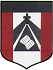 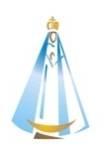  September 28th and 29th          5th  grade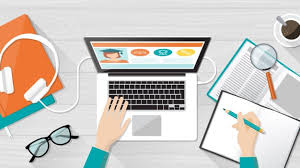 Hello dear children ! _______________How are you today ? ________________                 Nature https://learnenglishkids.britishcouncil.org/es/node/18087Nature Play https://learnenglishkids.britishcouncil.org/es/node/18086There is  Memory game  https://matchthememory.com/thereis4thgradevurilocheWatchhttps://www.loom.com/share/2597e6659c644e26b756caf71efe6b5dWatchhttps://www.loom.com/share/82eeb4b0ebac4654bfc86478fd64d5c0Where …. from ? 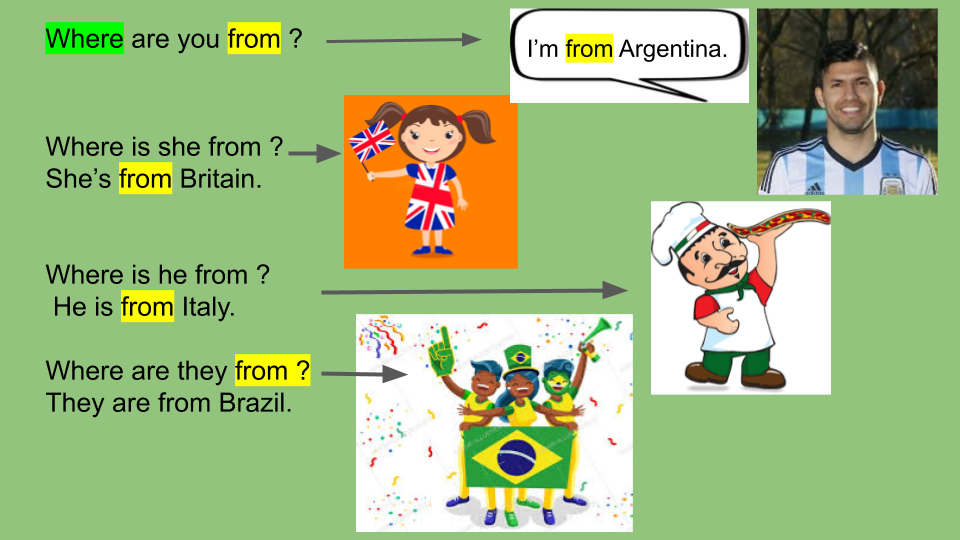 Watch https://docs.google.com/presentation/d/1C7_Sd8-Qmp1XBTD-4IGLOnbWkzV_9O1dldi-KghYDS0/edit?usp=sharingPupil’s book page 37 / Activity book page 33Check your answers https://docs.google.com/presentation/d/19eJSMsijwNj3TmPCpFGJp9-CQEaL6HIxLutgd4_OwbA/edit?usp=sharingComplete: ( Elige tu país favorito , averigua su nombre en Inglés, dibuja su bandera y escribe en “Places of interest”, de acuerdo a si hay :  pyramids / caves / forests / lakes / islands / statues / desert / cities / volcanoes / waterfalls / mountains /   ) Answer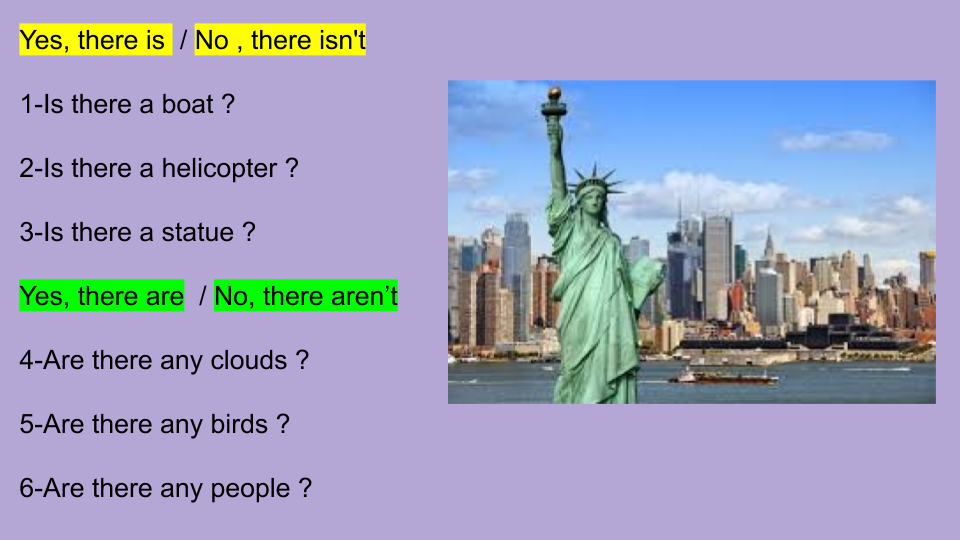  ____________________________________________________________________________________________________________________________________Miss Marian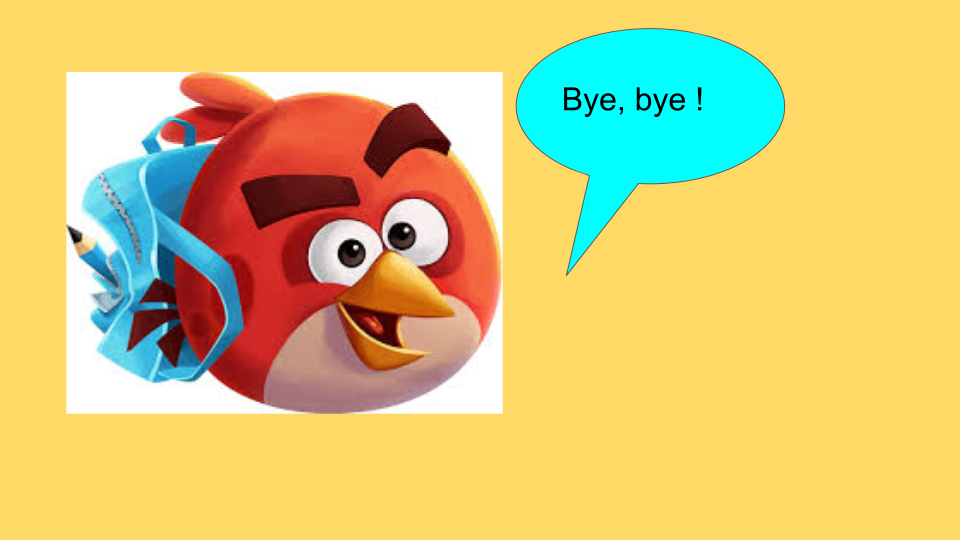                                         My favourite countryCountry:Flag: Places of interest: 